Wspólnie z Rodzicami rozwiąz krzyżówkę.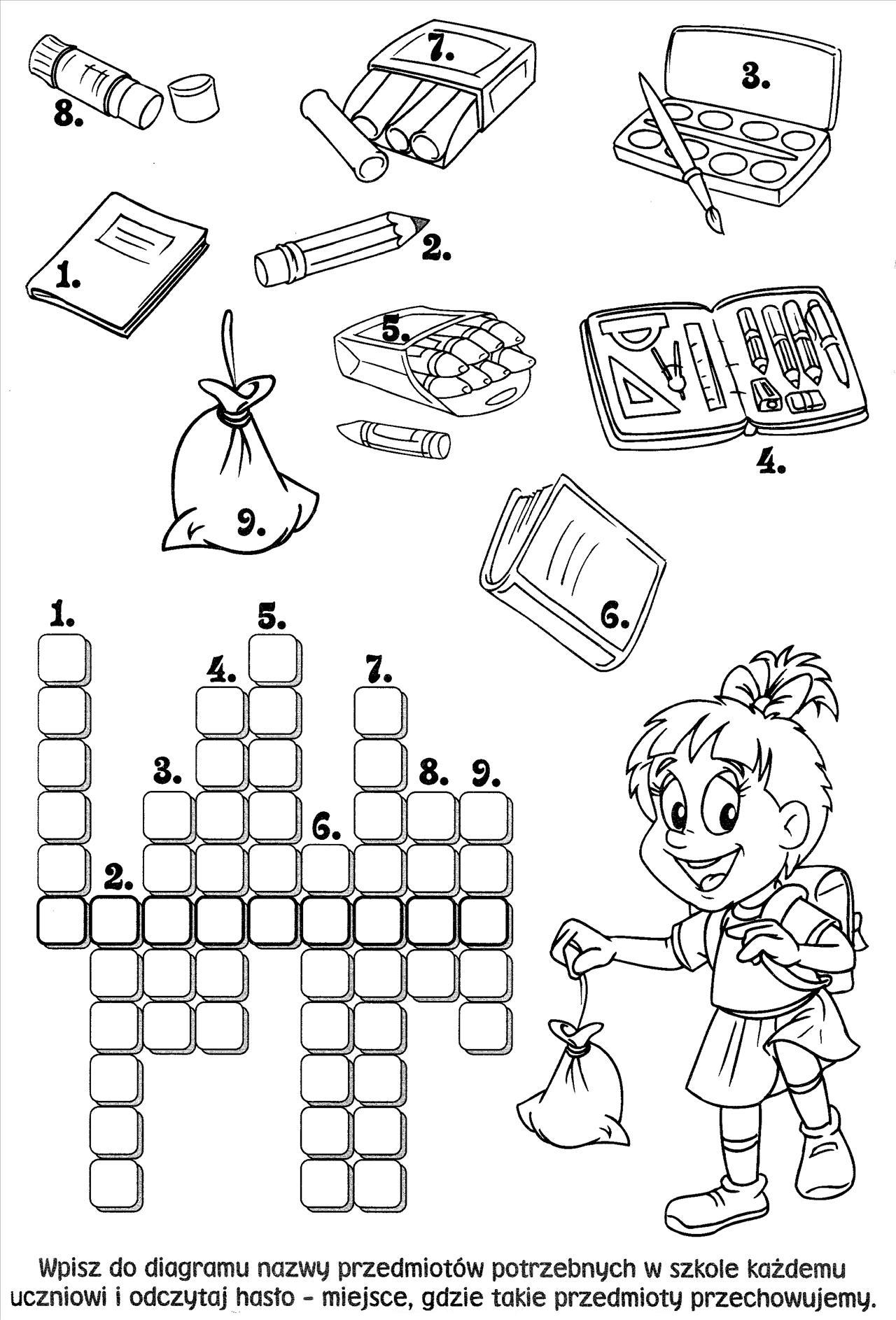 